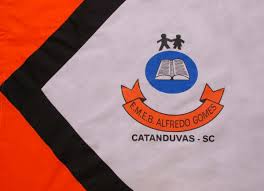 ESCOLA MUNICIPAL DE EDUCAÇÃO BÁSICA ALFREDO GOMES.DIRETORA: IVÂNIA NORA.ASSESSORA PEDAGÓGICA: SIMONE ANDRÉA CARL.ASSESSORA TÉCNICA ADM.: TANIA N. DE ÁVILA.PROFESSORA: Fernanda Branco de CamargoDISCIPLINA: Educação FísicaCATANDUVAS – SCANO 2020  - TURMA 1º ano/ matutino Atividade: Movimentos ginásticos 4 (23/11 a 27/11)Atividade: Movimentos ginásticos 4 (23/11 a 27/11)Usaremos para esta aula, mais uma vez, uma bola, que pode ser uma de uso da criança ou confeccionada com papel.Na aula de hoje as crianças deverão lançar a bolinha para o alto e executar algumas posições ginástica e voltar a pegá-la, como exemplo:Lançar a bola toca o solo e pegá-laLançar a bola bater palma e pegá-laLançar a bola fazer um giro e pegá-laLançar a bola tocar os joelhos e pegá-laOBS: Será importante assistir o vídeo explicativo que será postado pela professora no grupo de whatsapp.Usaremos para esta aula, mais uma vez, uma bola, que pode ser uma de uso da criança ou confeccionada com papel.Na aula de hoje as crianças deverão lançar a bolinha para o alto e executar algumas posições ginástica e voltar a pegá-la, como exemplo:Lançar a bola toca o solo e pegá-laLançar a bola bater palma e pegá-laLançar a bola fazer um giro e pegá-laLançar a bola tocar os joelhos e pegá-laOBS: Será importante assistir o vídeo explicativo que será postado pela professora no grupo de whatsapp.